Олимпиада 1 класс             2 тур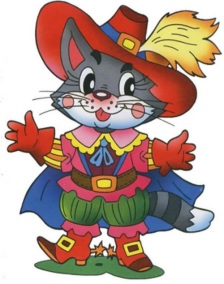 Ф.И._______________________________________1. Верёвку разрезали в 5 местах. Сколько частей получилось?_______________2 Переложи две палочки так, чтобы получилось три равных треугольника.  Нарисуй.3. В трёхэтажном доме жили 3 котёнка: белый, чёрный и рыжий. Котята с первого и второго этажей не были чёрными. Белый котёнок жил не на первом этаже. Какой котёнок на каком этаже жил?белый____________чёрный___________рыжий___________4. Найди закономерность и продолжи ряд чисел:9, 10, 12, 15, ..., ..., ...5. Поставь знаки + или – ,чтобы получилось верное равенство:7   4   2   5 = 10                           10   4   3   8 = 1 6. В первой клетке сидят 4 цыпленка и 2 кролика. Во второй 5цыплят. Где больше глаз и на сколько? Где больше лап и на сколько?___________________________________7..Нарисуй 10   кружков так, чтобы  справа было на 4 кружка больше, чем слева